Publicado en  el 29/05/2014 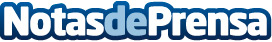 Lassalle inaugura la primera exposición de la fragata "Nuestra Señora de Las Mercedes"Datos de contacto:Nota de prensa publicada en: https://www.notasdeprensa.es/lassalle-inaugura-la-primera-exposicion-de-la_1 Categorias: Historia http://www.notasdeprensa.es